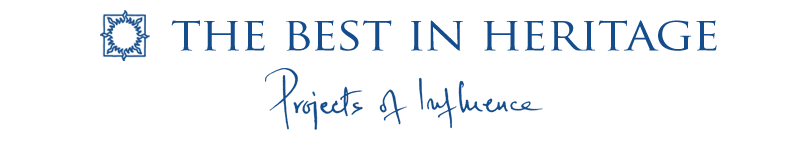 OPTIONAL POST-CONFERENCE EXCURSION TO KOTOR (MONTENEGRO)                                                  on  October 1st  2017  (Sunday)        EXCURSION   B O O K I N G      F O R MFamily name 					First Name 	Country		 	E-mailTel						Fax                                               GSM:PLEASE RESERVE         □   TICKETS      PRICE PER PERSON    IS    80    €  PLEASE INSERT THE FOLLOWING DETAILSTERMS AND CONDITIONS Price of excursion includes: transportation, guide and lunch, based on minimum 10 persons booked for the tourTicket/s for excursion should be booked in advance Please check Visa requirements for citizens of your country for MontenegroPlease collect Your ticket/s in the Lobby of the Theatre “Marin Držić”, at the registration desk areaPayment for excursion is in cash on ticket receiptLast minute booking (space permitting) –in the lobby of the theatre “Marin Držić”EXCURSION BUS Departure times- 9:15 from Hotel ARGOSY,LACROMA,ARGOSY & DUBROVNIK PRESIDENT /  9:30 from PILE gate (western Old city entrance)         Return to Dubrovnik is around 19:00 hoursPlease send the EXCURSION BOOKING FORM to: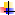 dubrovnik.sun@du.ht.hrFOR MORE INFORMATION ABOUT KOTOR-MONTENEGRO EXCURSIONPLEASE CONTACT  George Jankovic GSM +385 98 244 405name & surnamepassport no oridentity card nodate of birthdd/mm/yyyycountry